СОВЕТ МОГОЧИНСКОГО СЕЛЬСКОГО ПОСЕЛЕНИЯМОЛЧАНОВСКИЙ РАЙОН, ТОМСКАЯ ОБЛАСТЬРЕШЕНИЕ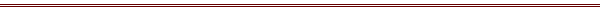 28 октября 2016									№131	с. МогочиноО назначении публичных слушаний по проектурешения «О внесении изменений в Устав муниципальногообразования Могочинское сельское поселение Молчановского района Томской области»В целях приведения Устава муниципального образования Могочинское сельское поселение Молчановского района Томской области в соответствии с требованиями федерального законодательства, согласно части 1, 3 статьи 14 Устава муниципального образования «Могочинское сельское поселение Молчановского района Томской области» Совет Могочинского сельского поселения  РЕШИЛ:1. Официально опубликовать проект решения «О внесении изменений в Устав муниципального образования Молчановское сельское поселение» в официальном печатном издании «Информационный бюллетень» и  разместить на официальном сайте администрации согласно приложению.	2. Назначить проведение публичных слушаний по проекту изменений и  дополнений в решение Совета Могочинского сельского поселения Молчановского района Томской области № 100 от 22.07.2015 г. «Об утверждении Устава муниципального образования Могочинское сельское поселение» с. Могочино в здании администрации Могочинского сельского поселения «11» ноября 2016 года с 18 часов 00 минут, в с. Сулзат в здании администрации «12» ноября 2016 года в 14 часов 00 минут, в форме собрания заинтересованных жителей Могочинского сельского поселения, с участием депутатов Совета Могочинского сельского поселения, Главы Могочинского сельского поселения. 	3. Настоящее решение вступает в силу со дня официального опубликования.	4. Контроль над исполнением настоящего решения возложить на контрольно-правовой комитет Совета Могочинского сельского поселения.Председатель Совета Могочинского сельского поселения, Глава Могочинского сельского поселения			      Детлукова А.В.Приложение  к решению № Совета Могочинского сельского поселения  годаИЗМЕНЕНИЯ И ДОПОЛНЕНИЯ в Устав муниципального образования «Могочинское сельское поселение Молчановского района Томской области» 1) Внести в статью 5, дополнение, дополнив пунктом 13 следующего содержания:«13) осуществление мероприятий в сфере профилактики правонарушений, предусмотренных Федеральным законом «Об основах системы профилактики правонарушений в Российской Федерации».2) В части 1 статьи 22 слова «Голос Главы поселения учитывается при принятии решений Совета как голос депутата Совета.» исключить. 3) В части 5 статьи 28 слова «осуществляющего свои полномочия на постоянной основе» исключить 4) Статью 31 дополнить частью 3 следующего содержания: «3. Администрация Могочинского сельского поселения является уполномоченным органом на осуществление муниципального земельного контроля. Порядок осуществления муниципального земельного контроля устанавливается нормативными правовыми актами администрации Могочинского сельского поселения.» 